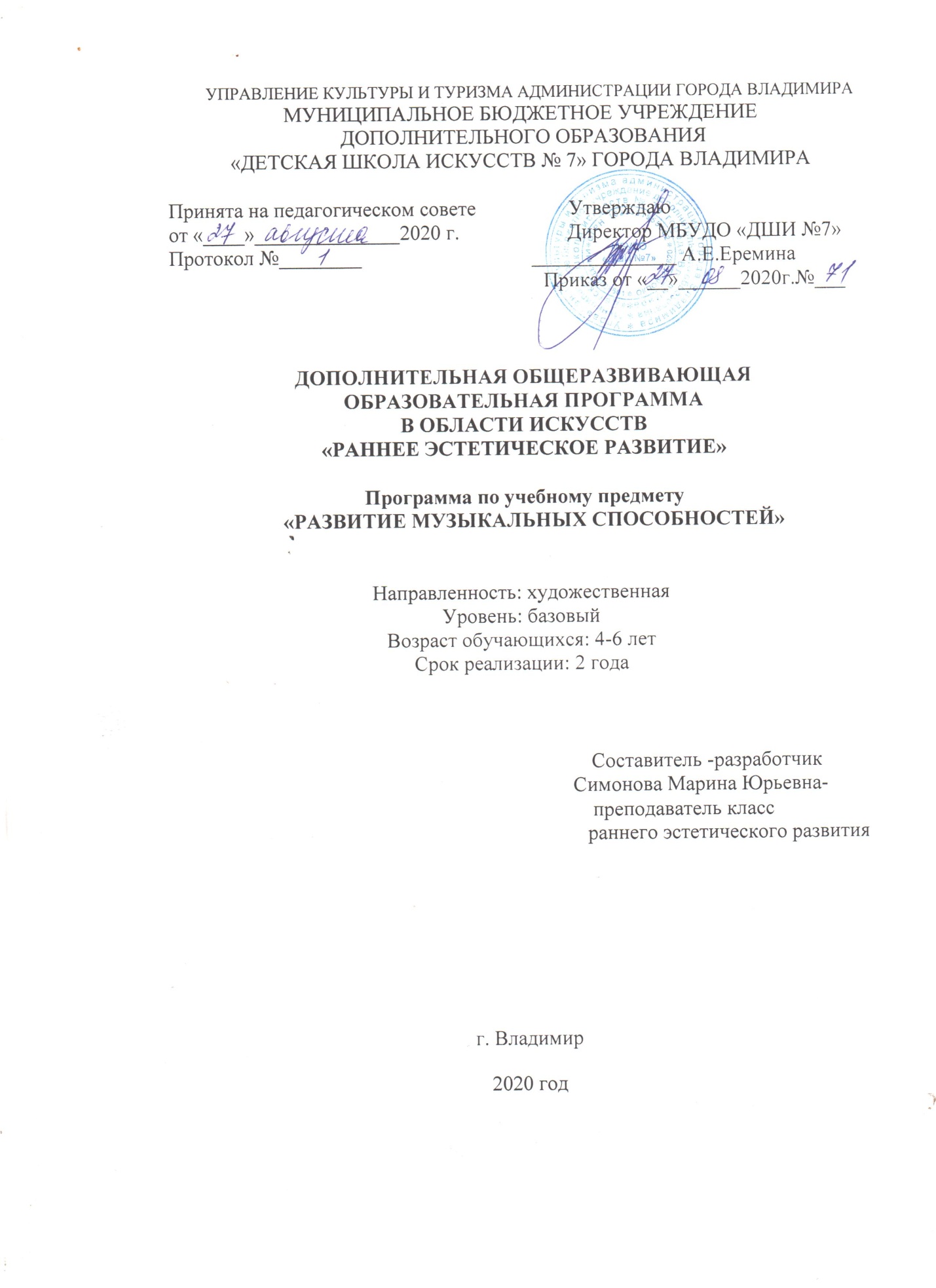 СТРУКТУРА ПРОГРАММЫ УЧЕБНОГО ПРЕДМЕТАПояснительная записка- Характеристика учебного предмета, его место и роль в образовательном процессе;  - Срок реализации учебного предмета;  - Объем учебного времени, предусмотренный учебным планом образовательного учреждения на реализацию учебного предмета;  -Сведения о затратах учебного времени;  - Форма проведения учебных аудиторных занятий;  - Цель и задачи учебного предмета;  - Обоснование структуры программы учебного предмета; -  Методы обучения; - Описание материально-технических условий реализации учебного предмета;Учебно-тематический планIII.Содержание учебного предмета-  Сведения о затратах учебного времени;Требования к уровню подготовки обучающихся Формы и методы контроля, система оценок- Аттестация: цели, виды, форма, содержание; - Требования к промежуточной аттестации; -  Критерии оценки;VI.  Методическое обеспечение учебного процесса-  Методические рекомендации педагогическим работникам;VII. Список рекомендуемой учебной и методической литературыI. Пояснительная запискаПрограмма учебного предмета «Развитие музыкальных способностей» разработана на основе «Рекомендаций по организации образовательной и методической деятельности при реализации общеразвивающих программ в области музыкального искусства», направленных письмом Министерства культуры Российской Федерации от 21.11.2013 №191-01-39/06-ГИ, а также с учетом многолетнего педагогического опыта в области теории музыки  в детских школах искусств.Представленная программа является методическим пособием для преподавания предмета «Развитие музыкальных способностей» в рамках дополнительной общеразвивающей общеобразовательной программы «Раннее эстетическое развитие» в Детской школе искусств.Целью дошкольного обучения в детских школах искусств является – выявление способностей и возможностей ребенка, обогащение его духовного мира, а также решение задач овладения навыками учебной деятельности.Опыт работы с детьми дошкольного возраста показал, что формирование музыкально – эстетических навыков является частью общего развития ребенка. Элементарные музыкально – звуковые и  двигательные  понятия невозможно вводить без ознакомления детей с явлениями окружающего мира, без развития образного, абстрактного, логического мышления, краткосрочной и долгосрочной памяти. Поэтому занятия с детьми носят комплексный характер, включают формирование общих предметных знаний, умений, навыков.Настоящая учебная программа по предмету «Развитие музыкальных способностей» разработана на основе программы «Воспитание и обучение в детском саду» под редакцией М. А. Васильевой, В. В. Гербовой, Т. С. Комаровой  изданной в 2005 году и на основе личного педагогического опыта составителя. Основными в обучении дошкольников являются  занятия, использующие различные виды деятельности в игровой форме.  Для профилактики утомления детей в середине занятий необходимо применять смену вида активности детей.Для того чтобы родители учащихся могли проследить рост в обучении своих детей, в рамках данной программы планируются показы работ учащихся каждые пол года. Они могут выглядеть как самостоятельные небольшие концерты   или отдельные номера на школьных мероприятиях. 2. Срок реализации учебного предмета;Программа  рассчитана на два года обучения  детей  дошкольного возраста  4 – 6 лет.3.Сведения о затратах учебного времениОбъем  учебного  времени,  предусмотренный  учебным  планом  ДМШ  на реализацию программы – 1 академический час в неделю. Рекомендуемая продолжительность академического часа для данной программы составляет 30 минут.4.Форма проведения учебных аудиторных занятийФорма проведения  учебных  аудиторных  занятий:  мелкогрупповые  или групповые занятия, количество учащихся в группе – 4-13 человек.Режим занятий:  1 урок  (30 минут) в неделю. 5. Цель и задачи учебного предметаЦелью программы является формирование у детей музыкальной культуры, развитие у них музыкальных способностей.Задачи программы:практическое овладение действиями, навыками и умениями в области восприятия музыки, пения и игры на инструментах. развивать основы музыкальной культуры; развивать музыкальные способности (эмоциональная отзывчивость на музыку, слуховые представления, чувство ритма, музыкальную память); учить определять музыкальные жанры (марш, песня, танец и др.), различать простейшие музыкальные понятия (высокие и низкие звуки, быстрый, средний, медленный темп, громкая, умеренно громкая и тихая музыка и т. д.);6.  Структура программы учебного предметаПрограмма содержит  следующие разделы: • сведения о затратах учебного времени, предусмотренного на освоениеучебного предмета;•  требования к уровню подготовки обучающихся; •  формы и методы контроля, система оценок; •  методическое обеспечение учебного процесса7. Методы обученияДля  достижения  поставленной  цели  и  реализации  задач предмета используются следующие методы обучения:- словесный (объяснение, рассказ, беседа);- наглядный (показ, демонстрация);- практический  (слушание  музыкальных  произведений,  пение,  выполнение различных типов движений и т.д.);-аналитический  (сравнения  и  обобщения,  разбор  структуры  произведений, развитие логического мышления);-эмоциональный (подбор ассоциаций, образов, художественные впечатления).8. Описание материально-технических условий реализации учебногопредметаМатериально-техническая  база  ДШИ  соответствует  санитарным  и противопожарным  нормам,  нормам  охраны  труда.  Учебные  кабинеты  для  занятий по  учебному  предмету  «Развитие музыкальных способностей»  должны быть оснащены  фортепиано  или  роялем, звукотехническим оборудованием, учебной мебелью (учебными  досками, столами, стульями,  шкафами).  Техническими условиями для реализации программы являются наличие:- хорошо освещенного учебного кабинета;- фортепиано;-  письменных  столов  и  стульев  для  учащихся  и  преподавателя,  шкафов  для хранения нот и методической литературы;Учебно-методическими  условиями  для  реализации  программы  являются наличие:- учебных сборников и пособий;- методической литературы;-  дидактических  материалов  -  наглядные  пособия,  различные детские шумовые инструменты и т.д.II. Учебно-тематический планУчебно-тематический план содержит примерное распределение учебного материала в течение всего срока обученияПервый год обучения1 четверть.          2 четверть. 3 четверть. 4 четверть. Второй год обучения1 четверть. Выразительные средства музыки2 четверть. Семейства музыкальных инструментов3 четверть. Композитор, исполнитель, слушатель.4 четверть. Музыкальные жанры.III.  Содержание учебного предметаСодержание учебного предмета:1 год обучения.Необходимо развивать эстетическое восприятие, интерес, любовь к музыке, формировать музыкальную культуру на основе знакомства с композиторами, с классической, народной и современной музыкой. Развивать звуковысотный, ритмический, тембровый, динамический слух, эмоциональную отзывчивость и творческую активность. Способствовать дальнейшему развитию навыков пения, игры и импровизации мелодий на детских музыкальных инструментах.СлушаниеУчить различать музыкальные звуки и немузыкальные. На основе воспринимаемых звуков познакомить детей с различными характеристиками звуков (высота, темп, сила, длительность, тембр) не знакомя детей с терминологией. Учить различать жанры музыкальных произведений (танец, песня, марш). Совершенствовать музыкальную память через узнавание мелодий по отдельным фрагментам произведения. Совершенствовать навык различения звучания музыкальных инструментов.ПениеФормировать певческие навыки, умение петь легким звуком в диапазоне от «ре» первой октавы до «до» второй октавы; брать дыхание перед началом песни, между музыкальными фразами, произносить отчетливо слова, своевременно начинать и заканчивать песню, эмоционально передавать характер мелодии, петь умеренно громко и тихо. Способствовать развитию навыков сольного пения, с музыкальным сопровождением и без него. Содействовать проявлению самостоятельности и творческому исполнению песен разного характера. Создавать фонд любимых песен, тем самым развивая песенный музыкальный вкус.Песенное творчествоУчить импровизировать мелодию на заданный текст. Формировать умение сочинять мелодии различного характера: ласковую колыбельную, задорный или бодрый марш, плавный вальс, веселую плясовую.Игра на детских музыкальных инструментахУчить детей исполнять простейшие мелодии на детских музыкальных инструментах; исполнять знакомые песенки индивидуально и небольшими группами, соблюдая при этом общую динамику и темп. Развивать творчество детей, побуждать их к активным самостоятельным действиям.Примерный музыкальный репертуарСлушание«Марш», муз. Д. Шостаковича; «Колыбельная», «Парень с гармошкой», муз. Г. Свиридова; «Листопад», муз. Т. Попатенко, сл. Е. Авдиенко; «Марш» из оперы «Любовь к трем апельсинам», муз. С. Прокофьева; «Тревожная минута» (из альбома «Бирюльки» С. Майкапара) ; «Утренняя молитва», «В церкви» ( из «Детского альбома» П. Чайковского); «Раскаяние», «Утро», «Вечер» ( из сборника «Детская музыка» С. Прокофьева); старинный танец из «Альбома пьес для детей» Г. Свиридова и др. «Полька; муз. Д. Львова –Компанейца, сл. З. Петровой; «Мамин праздник», муз. Е. Тиличеевой, сл. Л. Румарчук; «Моя Россия», муз. Г. Струве, сл. Н. Соловьевой; «Кто придумал песенку?», муз. Львова-Компанейца, сл. Л. Дымовой; «Детская полька», муз. М. Глинки; «Пляска птиц», «Колыбельная», муз. Н. Римского-Корсакова; «Первая потеря» (из «Альбома для юношества») Р. Шумана; 11 соната для ф-но, 1-я часть (фрагменты), Прелюдия ля мажор, соч. 28, №7 Ф. Шопена; Финал концерта для ф-но с оркестром №5 9 фрагменты) Л. Бетховена; Менуэт ре мажор В. Моцарта (и другие произведения западноевропейских композиторов).ПениеУпражнения на развитие слуха и голоса. «Зайка», «Паровоз», «Петрушка», муз. В. Карасевой, сл. Н. Френкель; «Колыбельная», муз. Е. Тиличеевой, сл. Н. Найденовой; «Андрей-Воробей», рус. Нар. Песня, обр. Ю. Слонова; русские народные песенки и попевки.ПЕСНИ. «Барабан, муз. Е. Тиличеевой, сл. Н. Найденовой; «Журавли», муз.А. Лившица, сл. М. Познанской; «К нам гости пришли», муз. Ан. Александрова, сл. М. Ивенсен; «Голубые санки», муз. М. Иорданского, сл. М. Клоковой; «Горошина», муз. В. Карасевой, сл. Н. Френкель; «Курица», муз.Е. Тиличеевой, сл. М. Долинова; «Гуси-гусенята», муз.Ан. Александрова,сл. Г. Бойко; «Гуси», муз. А. Филиппенко, сл. Т. Волгиной и др. на усмотрение преподавателя.Музыкально-дидактические игры«Музыкальное лото», «Определи по ритму», «На чем играю», «Громко, тихо запоем», «Будь внимательным».Инсценировки и музыкальные спектакли  «К нам гости пришли», муз. Ан. Александрова; «Как у наших у ворот», рус.нар. мелодия. Обр. В. Агафонникова; «Где ты был , Иванушка?», рус. нар. мелодия, обр. М. Иорданского.Игра на детских музыкальных инструментах«Небо синее», «Смелый пилот», муз. Е. Тиличеевой, сл. М. Долинова; «Дон-дон», рус. нар. песня, обр. Р. Рустамова; «Гори, гори ясно!», рус. нар. мелодия; «Пастушок», чеш. нар. мелодия, обр. И. Берковича; «Петушок», рус. нар. песня, обр. М. Красева; «Часики», муз.С. Вольфензона; «Жил  у нашей бабушки черный баран», рус. нар. шуточная песня, обр.В. Агафонникова и др.Ожидаемые результатыК концу первого года обучения дети могут:Различать жанры музыкальных произведений (марш, танец, песня); звучание музыкальных произведений; произведения по мелодии, вступлению.Различать высокие и низкие звуки (в пределах квинты).Петь без напряжения, плавно, легким звуком; произносить отчетливо слова. Своевременно начинать и заканчивать песню; петь в сопровождении музыкального инструмента.Самостоятельно инсценировать содержание песен, хороводов, действовать не подражая друг другу. 2 год обучения.Продолжать приобщать детей к музыкальной культуре. Воспитывать художественный вкус, сознательное отношение к отечественному музыкальному наследию и современной музыке. Совершенствовать звуковысотный, ритмический, тембровый и динамический слух. Продолжать обогащать музыкальные впечатления детей, вызывать яркий эмоциональный отклик при восприятии музыки разного характера. Способствовать дальнейшему формированию певческого голоса, развитию навыков движения под музыку. Обучать игре на детских музыкальных инструментах. Знакомить с элементарными музыкальными понятиями.СлушаниеПродолжать развивать навыки восприятия звуков по высоте в пределах квинты-терции; обогащать впечатления детей и формировать музыкальный вкус, развивать музыкальную память. При анализе музыкальных произведений учить ясно излагать свои чувства, мысли, эмоциональное восприятие и ощущения. Способствовать развитию мышления, фантазии, памяти, слуха. Развивать словарный запас для определения характера музыкального произведения. Знакомить с элементарными музыкальными понятиями (регистр, динамика, длительность, темп,  ритм; вокальная, инструментальная и оркестровая музыка; исполнитель, композитор, слушатель, жанры: марш, танец, песня, балет, опера,), творчеством композиторов: И. С. Баха, В. А. Моцарта, М. И. Глинки, Н. А. Римского-Корсакова, П. И, Чайковского, С. С. Прокофьева, Д. Б. Кабалевского и др. ПениеСовершенствовать певческий голос и вокально-слуховую координацию. Закреплять практические навыки выразительного исполнения песен в пределах от до первой октавы до ре второй октавы; учить брать дыхание и удерживать его до конца фразы; обращать внимание на артикуляцию. Закреплять умение петь самостоятельно, индивидуально и коллективно, с музыкальным сопровождением и без него.Песенное творчествоУчить самостоятельно придумывать мелодии, используя в качестве образца русские народные песни и танцы; самостоятельно импровизировать мелодии на заданную тему по образцу и без него, используя для этого знакомые песни, пьесы и танцы.Игра на детских музыкальных инструментахЗнакомить с музыкальными произведениями в исполнении различных инструментов и в оркестровой обработке. Учит играть на русских народных музыкальных инструментах: трещотках, погремушках, треугольниках; исполнять музыкальные произведения в оркестре и ансамбле.Примерный музыкальный репертуарСлушание«Детская полька», муз. М. И. Глинки; «Болезнь куклы», «Новая кукла», «Камаринская», «Песня жаворонка», муз. П. Чайковского; «Море», «Белка», муз. Н. Римского-Корсакова ( из оперы «Сказка о царе Салтане» ); «Пляска птиц», муз. Н. Римского-Корсакова (из оперы «Снегурочка»); «Табакерочный вальс», муз. А. Даргомыжского; «Итальянская полька», муз. С. Рахманинова; «Рассвет на Москва-реке», муз. М. Мусоргского ( вступление к опере «Хованщина»); «Осень», муз. Ан. Александрова, сл. М. Пожаровой; «Марш», муз. С. Прокофьева; «Танец с саблями», муз. А. Хачатуряна; «Грустная песня», «Старинный танец», «Весна и осень», «Зима пришла», «Тройка», муз. Г. Свиридова; «Вальс-шутка», «Гавот», «Полка», «Танец», муз. Д. Шостаковича; «Кавалерийская», муз. Д. Кабалевского; «Менуэт» из детского альбома «Бирюльки» С. Майкапара; «Зимнее утро» из «Детского альбома» П. Чайковского; «Шарманка из альбома «Танцы кукол» Д. Шостаковича; «На гармонике» из альбома «Бусинки» А. Гречанинова и др. по выбору преподавателя. «Колыбельная», муз. В, А. Моцарта; «Веселый крестьянин», муз. Р. Шумана; «Зима», «Весна», «Лето», «Осень» из цикла «Времена года» А. Вивальди; «В пещере горного короля» ( сюита из музыки к драме Г. Ибсена «Пер Гюнт»), «Шествие гномов», соч. 54 Э. Грига; «Кампанелла» Ф. Листа; Органная токката ре минор И. С. Баха и другие произведения русских и западноевропейских композиторов (по выбору преподавателя).ПениеПесни на развитие слуха и голоса«Лиса по лесу ходила», рус. нар. песня; «Бубенчики», «Наш дом», «Качели», «Дудка», «Кукушечка», «Спите, куклы», «В школу», муз. Е. Тиличеевой, сл. М. Долинова; «Ходит зайка по саду», «А я по лугу», рус. нар. мелодии; «Скок0скок, поскок», рус. нар. песня; «Волк и козлята», эстон. Нар. песня; «Огород», «Котя-коток», «Зайка», «Петрушка», «Колыбельная», «Горошина», муз. В. Карасевой; «Труба», «Конь, «Вальс, «Чепуха», «Балалайка», муз. Е. Тиличеевой, сл. Н. Найденовой и др.Песни«Листопад», «Будет горка во дворе», муз. Т. Попатенко, сл. Е. Авдиенко; «Праздник веселый», муз. Д. Кабалевского, сл. В. Викторова; «Здравствуй, Родина моя!», муз. Ю. Чичкова, сл. К. Ибряева; «Зимняя песенка»,муз. М. Красева, сл. С. Вышеславцевой; «Елка», муз. Е. Тиличеевой,сл. Е. Шмановой; «К нам приходит Новый год», муз. В. Герчик, сл. З. Петровой; «Мамин праздник», муз. Ю. Гурьева, сл. С. Вигдорова; «Самая хорошая», муз. В. Иванникова, сл. О. Фадеевой; «Пришла весна», муз. З. Левиной; «Веснянка», укр. Нар. песня, обр. Г. Лобачева; «Спят деревья на опушке», муз. М. Иорданского, сл. И. Черницкой; «Хорошо у нас в саду», муз. В. Герчик, сл. А. Пришельца; «Во поле береза стояла», рус. нар. песня, обр. Н. Римского-Корсакова; «Я хочу учиться», муз. А. Долуханяна, сл. З. Петровой; «Летние цветы», муз. Е. Тиличеевой, сл. Л. Некрасовой; «Как пошли наши подружки», рус. нар. песня; «На мосточке», муз. А. Филиппенко, сл. Г. Бойко; «До свиданья, детский сад», муз. Ю. Слонова, сл. В. Малкова; «про козлика», «Моя Россия», «Мы теперь ученики», муз. Г. Струве; «Хорошо, что снежок пошел», муз. А. Островского; «Новогодняя хороводная», муз. С. Шнайдера; «Урок» и «Новогодний хоровод», муз. Т. Попатенко; «Это мамин день», муз. Ю. Тугаринова; «Кто придумал песенку?», муз. Д. Львова-Компанейца; «Песенка про бабушку», «Нам в любой мороз тепло», «Праздник Победы», «Брат-солдат», муз. М. Парцхаладзе; «Улетают журавли», муз. В. Кикто.Музыкально-дидактические игры«Звуки разные бывают», «Определи по ритму», «Угадай, на чем играю», «Громко-тихо запоем». «Наши любимые произведения», «Песня-танец-марш», «Узнай произведение».Игра на детских музыкальных инструментах«Бубенчики», «В школу» и «Гармошка», муз. Е. Тиличеевой, сл. М. Долинова; «Андрей-воробей», рус. нар. песня, обр. Е. Тиличеевой; «Наш оркестр», муз. Е. Тиличеевой, сл. Ю. Островского; «Латвийская полька», обр. М. Раухвегера; «На зеленом лугу», «Во саду ли в огороде», «Сорока- сорока», рус. нар. мелодии; «Белка» (отрывок из оперы «Сказка о царе Салтане», муз. Н. Римского-Корсакова); «Ворон», рус. нар. прибаутка, обр. Е. Тиличеевой; «Я на горку шла», «Во поле береза стояла», рус. нар. песни; «Ой лопнул обруч», укр. нар. мелодия, обр. И. Берковича; «К нам гости пришли», муз. Ан. Александрова; «Вальс», муз. Е. Тиличеевой; «В нашем оркестре», муз. Т. Попатенко и др. на усмотрение преподавателя.Ожидаемые результатыК концу учебного года дети могут:Определять к какому жанру принадлежит прослушанное произведение и на каком из известных инструментов оно исполняется.Различать части произведения (вступление, заключение, запев, припев).Внимательно слушать музыку, эмоционально откликаться на выраженные в ней чувства и настроения.Определять общее настроение, характер музыкального произведения в целом и его частей; выделять отдельные средства выразительности: темп, динамику, тембр и др. Слышать в музыке изобразительные моменты, соответствующие названию пьесы, узнавать характерные образы.Петь несложные песни в удобном диапазоне, исполняя их выразительно и музыкально, правильно передавая мелодию (ускоряя, замедляя, усиливая и ослабляя звучание).Сохранять правильное положение корпуса при пении, относительно свободно артикулируя, правильно распределяя дыхание.Петь индивидуально и коллективно, с сопровождением и без него.Инсценировать игровые песни, придумывать варианты образных движений в играх и хороводах.Исполнять сольно и в ансамбле на ударных  детских музыкальных инструментах несложные песни и мелодии. IV. Требования к уровню подготовки обучающихсяРаздел содержит перечень знаний умений и навыков, приобретение которых обеспечивает программа «Развитие музыкальных способностей»:-первоначальные навыки интонирования;-навыки ритмического восприятия;-формирование музыкального вкусаV.  Формы и методы контроля, система оценокФормы текущего контроля:- обобщающие  уроки в конце 1 и 3  четвертей.-творческий показ в конце 2 и 4 четверти.Программа по ритмике  предусматривает оценивание работы учащихся на каждом уроке с выставлением оценок в журнал по пятибалльной системе. Оценка за работу на уроке должна отражать скорее большую или меньшую активность ребенка, чем его выучку, ведь слишком мал еще запас прочности знаний в такой сложной материи, где многое не поддается формальному определению. В конце каждого полугодия проводятся обобщающие уроки, на которых подводятся результаты учебной деятельности за полугодие. В конце учебного года на основании  оценок за полугодия,  выводится итоговая оценка за год.VI.  Методическое обеспечение учебного процессаМетодические рекомендации педагогическим работникам          Занятия по развитию музыкальных способностей проводятся в соответствии с программой планомерно по всем видам музыкальной деятельности в групповой форме.  Преподаватель распределяет учебный материал так, что каждое занятие является и самостоятельным, и как бы отрезком целостного педагогического процесса. Важно также заинтересовать детей последующими занятиями, рассказать какие они выучат песни, как подготовятся к выступлению и т. п. Любое занятие должно быть связано с предыдущим и последующим. Можно наметить примерную схему организации учебного процесса: ознакомление с новым материалом, разучивание частично усвоенного, закрепление полученных знаний.На занятиях происходит различная смена деятельности: дети поют, играют, слушают музыку. Это создает известные трудности для преподавателя, так как он должен умело переключая внимание ребят, настраивать их на иное переживание в связи с меняющимся характером музыки. Вместе с тем сочетание заданий различной  эмоциональной и физической нагрузки одновременно  помогает преподавателю динамично и разнообразно вести обучение.          В работе с детьми на протяжении двух лет решаются одни и те же задачи: практическое овладение действиями, навыками и умениями в области восприятия музыки, пения и игры на инструментах. Эти задачи решаются при изучении детьми тем намеченных в тематическом планировании, которые помогают ребенку обрести, накопить и осознать необходимые знания в первый год обучения и обобщить, закрепить их на втором году обучения. Таким образом, к концу второго года обучения  дети должны иметь последовательное, устойчивое  представление  о закономерностях  развития  музыкального  искусства.VII.Список рекомендуемой учебной и методической литературы1.Программа воспитания и обучения в детском саду под редакцией М. А. Васильевой, В. В. Гербовой, Т. С. Комаровой – М.: Мозаика-Синтез, 2005 г.2.Методика музыкального воспитания в детском саду под редакцией Н. А. Ветлугиной – М.: Просвещение, 1989 г.3.Агапова И. А. , Давыдова М. А. Развивающие музыкальные игры, конкурсы и викторины. – М.: ООО «ИД РИПОЛ классик», ООО Издательство «ДОМ. XXI век», 2007 г.4.Н. Н. Доломанова. Подвижные игры с песнями в детском саду – издательство «Мысль» Петроград, 2002 г.5.Учите детей петь. Составители Т. М. Орлова, С. И. Бекина – М.: «Просвещение» 1987 г.6.Учите детей петь. Составители Т. М. Орлова, С. И. Бекина – М.: «Просвещение» 1988 г.7.Боромыкова  О.С. Коррекция речи и движения. СПб.: Детство-Пресс 19918.«Движение и музыка».Сост. Л.Генералова. Музыка 1966№Наименование темыКол-во часов1Звуки вокруг нас. Шумовые и музыкальные22Звуки осени23Звуки высокие и низкие24Звуки быстрые и медленные25Обобщающее занятие1ИТОГО                                                                                       9ИТОГО                                                                                       9ИТОГО                                                                                       9№Наименование темыКол-во часов1Звуки зимы22Звуки громкие и тихие23 Звуки долгие и короткие24Подготовка к итоговому выступлению. Обобщения.2ИТОГО                                                                                    8ИТОГО                                                                                    8ИТОГО                                                                                    8 №Наименование темыКол-во часов1Звуки нашего дома12Звуки на улице23Голоса людей14Голоса животных25Голоса музыкальных инструментов (фортепиано,скрипка,баян)36Обобщение по изученному материалу1ИТОГО                                                                                    10ИТОГО                                                                                    10ИТОГО                                                                                    10№Наименование темыКол-во часов1Звуки весны22Танец13Песня14Марш15Звуки лета26Подготовка к итоговому выступлению1ИТОГО                                                                                   8ИТОГО                                                                                   8ИТОГО                                                                                   8№Наименование темыКол-во часов1Музыка в нашей жизни12Мелодия13Ритм14Динамика15Регистр16Лад (мажор и минор)17Темп18Тембр19Обобщения по изученному материалу1ИТОГО                                                                                   9ИТОГО                                                                                   9ИТОГО                                                                                   9№Наименование темыКол-во часов1Возникновение музыкальных инструментов12Струнные инструменты13 Духовые инструменты14Ударные  инструменты15Клавишные инструменты16Народные инструменты17Подготовка к итоговому выступлению. Обобщения.1ИТОГО                                                                                    7ИТОГО                                                                                    7ИТОГО                                                                                    7 №Наименование темыКол-во часов1Композитор12Исполнитель13Слушатель14Закрепление полученных знаний15Народная песня 16Композиторская песня17История развития оркестра. Дирижер18Симфонический оркестр19Духовой оркестр110Оркестр народных инструментов. Обобщение по изученному материалу1ИТОГО                                                                                    10ИТОГО                                                                                    10ИТОГО                                                                                    10№Наименование темыКол-во часов1Марш12Танец13Песня14Закрепление полученных знаний15Опера16Балет17Закрепление полученных знаний18Подготовка к итоговому выступлению1ИТОГО                                                                                   8ИТОГО                                                                                   8ИТОГО                                                                                   8